МИНИСТЕРСТВО СТРОИТЕЛЬСТВА И АРХИТЕКТУРЫСТАВРОПОЛЬСКОГО КРАЯПРИКАЗот 5 марта 2021 г. N 86О СОЗДАНИИ ОБЩЕСТВЕННОГО СОВЕТА ПРИ МИНИСТЕРСТВЕСТРОИТЕЛЬСТВА И АРХИТЕКТУРЫ СТАВРОПОЛЬСКОГО КРАЯВ соответствии с п. 16 Положения об Общественном совете при министерстве строительства и архитектуры Ставропольского края, утвержденного приказом министерства строительства и архитектуры Ставропольского края от 29 января 2021 г. N 39, на основании протокола заседания комиссии по проведению конкурсного отбора кандидатов на включение в состав Общественного совета при министерстве строительства и архитектуры Ставропольского края от 05 марта 2021 г. N 1 приказываю:1. Создать Общественный совет при министерстве строительства и архитектуры Ставропольского края и утвердить его в прилагаемом составе.2. Признать утратившим силу приказ министерства строительства и архитектуры Ставропольского края "О создании Общественного совета при министерстве строительства и архитектуры Ставропольского края" от 01 декабря 2017 года N 97.3. Отделу государственной службы и кадров министерства строительства и архитектуры Ставропольского края (далее - министерство) обеспечить размещение настоящего приказа на официальном сайте министерства в информационно-телекоммуникационной сети "Интернет" в течение 3 дней со дня его подписания.4. Контроль за выполнением настоящего приказа оставляю за собой.5. Настоящий приказ вступает в силу со дня его подписания.МинистрВ.А.САВЧЕНКОУтвержденприказомминистерства строительства и архитектурыСтавропольского краяот 05 марта 2021 г. N 86СОСТАВОБЩЕСТВЕННОГО СОВЕТА ПРИ МИНИСТЕРСТВЕ СТРОИТЕЛЬСТВАИ АРХИТЕКТУРЫ СТАВРОПОЛЬСКОГО КРАЯ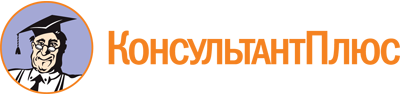 Приказ минстроя Ставропольского края от 05.03.2021 N 86
(ред. от 11.03.2022)
"О создании Общественного совета при министерстве строительства и архитектуры Ставропольского края"Документ предоставлен КонсультантПлюс

www.consultant.ru

Дата сохранения: 08.11.2022
 Список изменяющих документов(в ред. приказов минстроя Ставропольского краяот 17.02.2022 N 69, от 11.03.2022 N 107)Список изменяющих документов(в ред. приказов минстроя Ставропольского краяот 17.02.2022 N 69, от 11.03.2022 N 107)ВЛАДИМИРОВСергей Владимировичиндивидуальный предпринимательГОРБУНОВАлександр Тимофеевичсопредседатель Ставропольского регионального отделения Общероссийской общественной организации "Деловая Россия"КОПЫЛОВАндрей Анатольевичзаместитель генерального директора общества с ограниченной ответственностью "Специализированный застройщик-21 "ЮгСтройИнвест"ЛУКЬЯНЕНКОВладислав Владимировичглавный специалист, председатель Контрольного комитета Ставропольского филиала Ассоциации "ЭкоСтрой"РЕПИНАндрей Игоревичкоммерческий директор общества с ограниченной ответственностью "Сеть"СТАЦЕНКОНиколай Федоровичгенеральный директор общества с ограниченной ответственностью Строительная компания "СтавропольГазСнаб"ТИМОФЕЕВАлександр Васильевичпрезидент Ассоциации "Союз строителей (работодателей) Ставропольского края"ЯРМАРКИНВладислав Юрьевичгенеральный директор саморегулируемой организации Союза "Проектировщики Северного Кавказа"